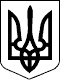 РОЗПОРЯДЖЕННЯВЕЛИКОСЕВЕРИНІВСЬКОГО СІЛЬСЬКОГО ГОЛОВИ 
КІРОВОГРАДСЬКОГО РАЙОНУ КІРОВОГРАДСЬКОЇ ОБЛАСТІ від «01»вересня 2017 року                                                                       №44-одс.Велика СеверинкаПро тимчасову визначення уповноваженої особи з питань запобігання та виявленнякорупціїНа виконання Закону України «Про запобігання корупції», постанови Кабінету Міністрів України «Про затвердження Типового положення про уповноважений підрозділ (особу) з питань запобігання та виявлення корупції» від 04.09.2013р.№706, відповідно до законів України «Про місцеве самоврядування в Україні», «Про службу в органах місцевого самоврядування», 	1. Визначити тимчасово уповноважену особу з питань запобігання та виявлення корупції – МЕЛЬНИК Лесю Володимирівну, головного спеціаліста загального відділу сільської ради.	2. Контроль за виконанням даного розпорядження покласти на керуючого справами, начальника загального відділу ГУБСЬКУ О. М.Сільський голова		                               	С. ЛЕВЧЕНКО